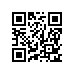 Об утверждении Положения об олимпиаде школьников «Олимпиада Evening School» Национального исследовательского университета «Высшая школа экономики»ПРИКАЗЫВАЮ:Утвердить Положение об олимпиаде школьников «Олимпиада Evening School» Национального исследовательского университета «Высшая школа экономики» (приложение).Первый проректор                                                                                               В.В. Радаев